All NZKGI Regional Representative positions are up for election in 2021.
Nominate your preferred representative by filling out this form.“I have been clear since the beginning of my time as NZKGI Chair that I want to build a more engaged and active Forum and I strongly encourage you to take this into consideration when nominating a grower to represent your region.NZKGI is having a larger presence in industry decision making and increasing its value back to growers. Representatives are a critical part of this.I encourage growers who are willing to roll up their sleeves for the good of the industry to step up and join our forum. - Mark Mayston, NZKGI ChairmanREGIONAL REPRESENTATIVE NOMINATIONSIt is time to elect our regional representatives for the NZKGI Forum. This document is going out to all growers to request nominations. To view the role and responsibilities of a NZKGI regional representative, please refer to the factsheet “NZKGI Regional Representative: 2021 Nominee Information”.ELIGIBILITYAn eligible regional representative candidate must be a natural person who is either a:‘Member’, defined a grower who pays a levy or membership fee to NZKGI; or A person nominated pursuant to Rule 8.3 of the NZKGI Rules (available on the NZKGI website). Candidates for election as Regional Representatives must be Members (as defined above) within the relevant Region, and must be nominated and seconded by other Members from that Region.If you are unsure if your preferred nominee is eligible to be a Forum Member, please contact the NZKGI office on 0800 232 505 or info@nzkgi.org.nz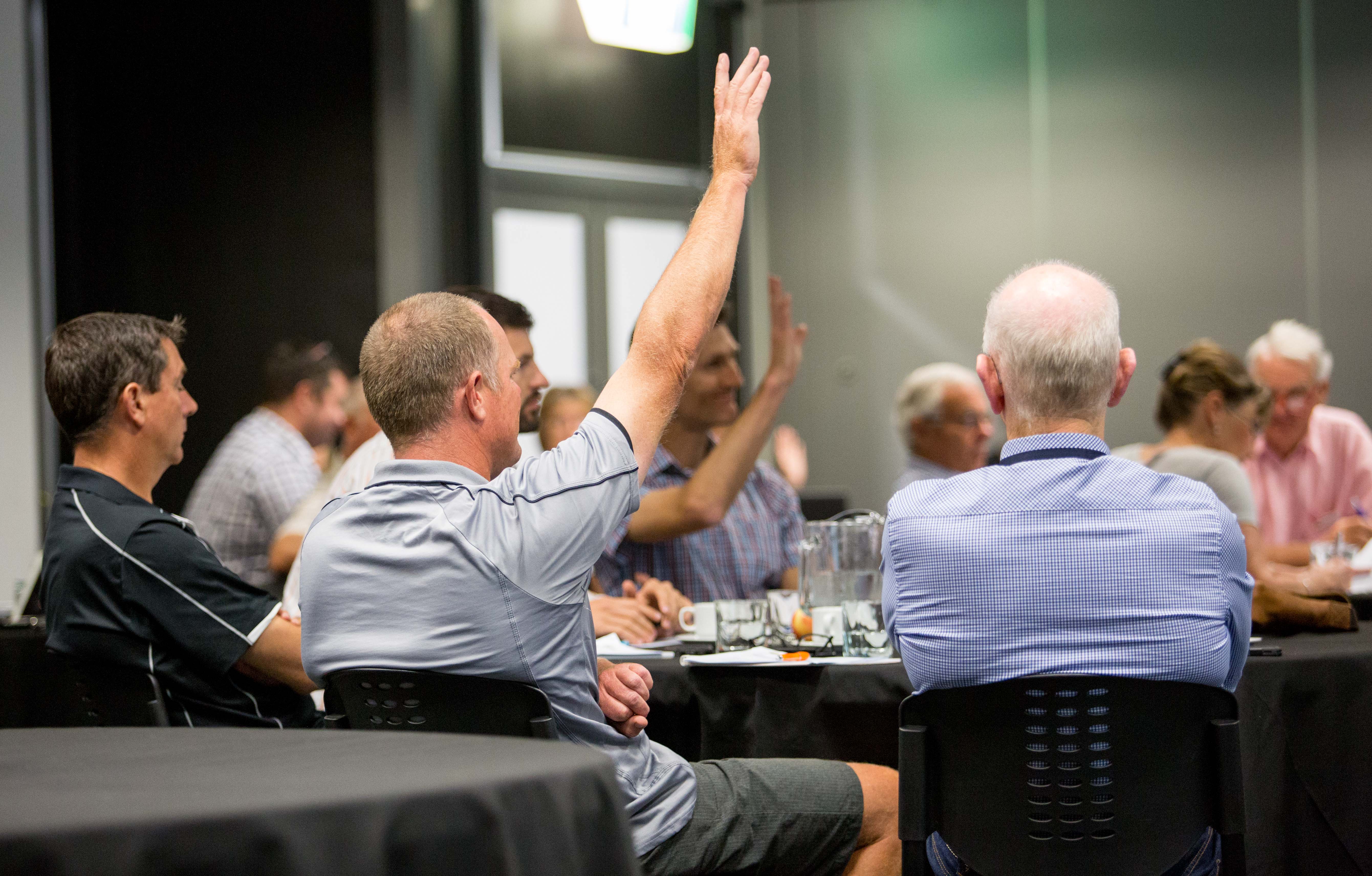 DON’T LEAVE THIS OPPORTUNITY TO NOMINATE YOUR REPRESENTATIVE TOO LATENOMINATIONS CLOSE 5PM, 21 JUNE, 2021NOMINATION PROCESSFrom 21 May - 21 June you will have the chance to nominate or second who you would like to represent your region Nominees for contested regions will be contacted by NZKGI staff and asked to provide a 200-word biography and a passport size photo of themselvesAll growers in contested regions will receive voting forms via post to vote for their preferred representative from 21 July until 18 AugustThe term for these positions is three years in duration and as a regional representative you are entitled to offer yourself up for re-election.In regions 'where the number of nominees are the same as the number of vacancies in a region, the nominee(s) will automatically become the regional representative without the need for a vote.VACANT REPRESENTATIVE POSITIONSThe NZKGI Forum comprises of 27 elected Forum Members. Of these 27, 17 are regional representatives. All regional representative positions are vacant:Northland: 1 positionAuckland: 1 positionWaikato: 1 positionCoromandel & Waihi: 1 positionKatikati: 2 positionsTauranga: 2 positionsTe Puke: 4 positionsWhakatane: 1 positionOpotiki: 1 positionPoverty Bay: 1 positionHawkes Bay: 1 positionLower North Island*: 1 positionSouth Island: 1 position*This region includes Taranaki, Wanganui, Horowhenua, Manawatu, Wairarapa and Wellington and shall be combined with Hawkes Bay for the purpose of electing a regional Forum Member.REGIONAL REPRESENTATIVE NOMINATION OF CANDIDATE FOR ELECTION TO THE NZKGI FORUMWe, the undersigned, hereby nominate:							Full Name:												Address:											KPIN Ref:					Phone Number:				Fax Number:					Mobile Number:				Email Address:												As a candidate for the election of a Member to the NZKGI Forum for the 			 region. The candidate, nominator and seconder are required to have an orchard in this region.Dated this …………………. day of ……………………………… 2021.NOMINEEI hereby consent to be nominated and agree to uphold NZKGI’s Rules if elected.(Full name of Candidate)………………………………………………………………………	(Signature of Candidate)………………………………………………………………………If you need to know the region boundaries, would like a copy of NZKGI’s rules or have any queries, please contact the NZKGI office on 0800 232 505 or e-mail info@nzkgi.org.nz.Please forward completed form by 5 pm, Monday, 21 June 2021 to:NOMINATORNOMINATORSECONDERSECONDERFull Name:Full Name:Address:Address:KPIN Ref:KPIN Ref:Signature:Signature:Emailinfo@nzkgi.org.nzPostNew Zealand Kiwifruit Growers Incorporated, PO Box 4246, Mount Maunganui South 3149 